.Shoop, Shoop (Forward diagonals together with scuffs)Turning 1/4 Jazz Boxes x 2Side Steps Left and RightRocking Chairs x 2RepeatNo Tags or RestartsThanks to the Heritage Traditions Line Dancers!Contact: Lynn Funk - slfaz441@gmail.comHeritage Texas X's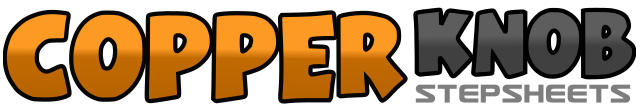 .......Count:32Wall:2Level:Beginner.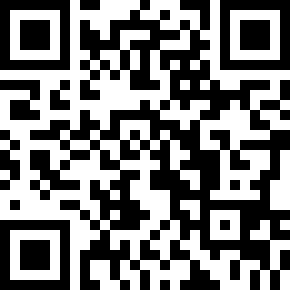 Choreographer:Lynn Funk (USA) & Heritage Traditions Line Dancers (USA) - January 2021Lynn Funk (USA) & Heritage Traditions Line Dancers (USA) - January 2021Lynn Funk (USA) & Heritage Traditions Line Dancers (USA) - January 2021Lynn Funk (USA) & Heritage Traditions Line Dancers (USA) - January 2021Lynn Funk (USA) & Heritage Traditions Line Dancers (USA) - January 2021.Music:All My Ex's Live In Texas - George StraitAll My Ex's Live In Texas - George StraitAll My Ex's Live In Texas - George StraitAll My Ex's Live In Texas - George StraitAll My Ex's Live In Texas - George Strait........1-4Step R forward at R diagonal; Step L next to R; Step R forward at R diagonal;Scuff L next to R (12 :00)5-8Step L forward at L diagonal; Step R next to L; Step L forward at L diagonal; Scuff R.1-4Step R over L; Step L back and turn 1/4 R; Step R to R and L next to R (3:00)5-8Repeat 1-4 (6:00)1-4Step R to R; Step L next to R; Step R to R; Touch L next to R5-8Step L to L; Step R next to L; Step L to L; Touch R next to L1-4Rock forward on R; Recover on L; Rock back on R; Recover on L5-8Repeat 1-4